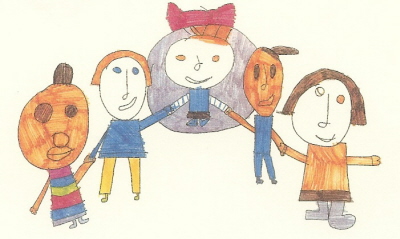 LINDON BENNETT SCHOOLTERM AND HOLIDAY DATES 2018/19School Term DaysInset Days (school closed to pupils)Holiday DatesAUTUMN TERM 2018Wednesday 5th September to Friday 19th October Monday 29th October to Wednesday 19th December(school finishes at 1:30pm)INSET DAYSMonday 3rd SeptemberTuesday 4th SeptemberAUTUMN HALF-TERMMonday 22nd October to Friday 26th OctoberCHRISTMAS HOLIDAYSThursday 20th December to Wednesday 2nd January 2019SPRING TERM 2019Thursday 3rd January to Friday 15th FebruaryTuesday 26th February to Friday 5th April(school finishes at 1:30pm)INSET DAYSMonday 25th FebruarySPRING HALF-TERMMonday 18th February to Friday 22nd FebruaryEASTER HOLIDAYSMonday 8th April to Monday 22nd AprilSUMMER TERM 2019Tuesday 23rd April to Friday 24th MayMonday 3rd June to Friday 19th July(school finishes at 1:30pm)INSET DAYS Monday 22nd JulyTuesday 23rd July MAY DAYMonday 6th MaySUMMER HALF-TERMMonday 27th May toFriday 31st May